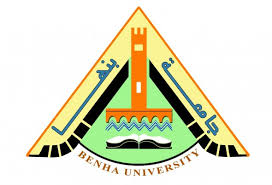             كلية الفنون التطبيقية         قسم المنتجات المعدنية والحليامتحان الفصل الدراسي الثانى للعام الجامعي 2019-2020                                           الفرقة : الرابعة -  لائحة جديدةفي مــادة      :  تك السباكة                                                                                   زمن الامتحان :   ساعتــــــــانالدرجـــــــة    :  ستون درجة	السـؤال الأول:                                                                                          (عشرون درجة )                                       ضع علامة ( صح ) امام العبارة الصحيحة وعلامة ( خطأ ) امام العبارة الغير صحيحة :- 1- تمتاز السباكة بالقشرة بأن الأورنيك لابد وأن يكون من المعدن .                                            (     )2- السباكة بالقشرة من أنواع السباكة التى لايمكن عمل دليك بها .                                             (     )3- أكثر طرق السباكة انتاجية هى السباكة بالقوالب المعدنية بدون ضعط .                                     (     )4- كلما انخفضت درجة انصهار المعدن فى السباكة بالقوالب المعدنية ، كلما زادت قابليته للالتصاق بالاسطمبة(   )5- تنوع طرق وأساليب الانتاج بالسباكة لملائمة متطلبات المنتج .                                             (     )6- تحميص قوالب الشمع المفقود تصل درجة حرارتها الى 650 درجة م .                                   (     )7- درجة حرارة قالب الشمع بعد التحميص لتجهيزه لعملية الصب على حسب درجة انصهار المعدن المصبوب (  )           8- درجة حرارة قالب الشمع بعد التحميص لصب معدن الزاما به تكون حوالى من 100 – 150 درجه .  (      )                                      9- يمكن عمل عدد 2 من حوامل الدليك الرملى فى المنتجات المسبوكه بالرمل   .                            (     )10- سطح الفصل لابد وأن يكون خط مستقيم .                                                                   (     )11- مسطرة التقلص هى نفسها المسطرة العادية .                                                                 (     )12- صب المعدن مباشرة فى السباكة بالطرد المركزى فى القوالب الافقية  .                                     (    )13- عدد دوران القالب فى السباكه بالطرد المركزى للمواسير الصلب أقل من الحديد الزهر .                  (    )14- السباكه بالطرد المركزى للمواسير بالطريقه الرأسيه تعطى نتائج أطول فى المنتج من الطريقه الافقية . (    )15- لاتستخدم الحراره فى عمل قشرة القالب فى السباكه بالقشرة .                                               (    )16- من أهم مميزات السباكه بالسيراميك الحصول على سطح ناعم أملس للمنتج .                             (    )17- درجة حرارة تحميص قالب السيراميك هى نفس درجة حرارة تحميص قالب الجبس الحرارى .         (     )باقى الأسئلة خلف الورقة18- السباكه بالقوالب المعدنيه تعد هى الطريقه الأولى فى الانتاج من بين طرق السباكه الأخرى  .          (    )19- ماكينة السباكه بالقوالب المعدنيه ذات الغرفه الساخنه تستخدم المعدن المصهور من خارج الماكينه . (    )20- الموديلست هو الفنى الذى يعمل النموذج الأول ( الأورنيك ) الذى تصنع منه الطلبيه  .               (    )السـؤال الثانى:  علل لما يأتى :-                                                                              (خمسة عشرة درجه ) 1- السباكه المعدنية من أهم طرق الانتاج ؟2- تعدد طرق السباكه ؟3- استخدام دهانات القوالب والدلاليك ؟4- استخدام المواد الرابطه فى رمال المسابك ؟5- تصنيع النماذج من خامات مختلفه ؟6- عمل النماذج ( الأورنيك ) المثبته على لوحه ؟السـؤال الثالث: - عرف لما يأتى                                                                          (خمسة عشرة درجه ) 1- الدليك ؟2- النموذج الهيكلى ؟3- السباكه ؟4- اختيار سطح الفصل ؟5- سماحات التشغيل . ؟6- سماحة الانكماش ؟7- سلبية النموذج ( الاستدقاق ) ؟السـؤال الرابع :  اشرح فى نقاط                                                                    ( عشرة درجات )طريقة انتاج تمثال من المعدن مفرغ من الداخل .مع أطيب التمنيـات بدوام التوفيق والتميز،،،                                                                 استاذ المادة / ا.د / السيد أنور الملقى            كلية الفنون التطبيقية         قسم المنتجات المعدنية والحليامتحان الفصل الدراسي الثانى للعام الجامعي  2019-2020                                           الفرقة : الرابعة -  لائحة جديدةفي مــادة      :  تك السباكة                                                                                   زمن الامتحان :   ساعتــــــــانالدرجـــــــة    :  ستون درجة	اجابة الامتحاناجابة السـؤال الأول:                                                                                    (عشرون درجة )                                       ضع علامة ( صح ) امام العبارة الصحيحة وعلامة ( خطأ ) امام العبارة الغير صحيحة :- 1- تمتاز السباكة بالقشرة بأن الأورنيك لابد وأن يكون من المعدن .                                            ( صح )2- السباكة بالقشرة من أنواع السباكة التى لايمكن عمل دليك بها .                                             ( خطأ )3- أكثر طرق السباكة انتاجية هى السباكة بالقوالب المعدنية بدون ضعط .                                     (خطأ )4- كلما انخفضت درجة انصهار المعدن فى السباكة بالقوالب المعدنية ، كلما زادت قابليته للالتصاقبالاسطمبة(خطأ)5- تنوع طرق وأساليب الانتاج بالسباكة لملائمة متطلبات المنتج .                                              ( صح)6- تحميص قوالب الشمع المفقود تصل درجة حرارتها الى 650 درجة م .                                     ( صح)7- درجة حرارة قالب الشمع بعد التحميص لتجهيزه للصب على حسب درجة انصهار المعدن المصبوب .   (صح)           8- درجة حرارة قالب الشمع بعد التحميص لصب معدن الزاما به تكون حوالى من 100 – 150 درجه .   ( صح)                                      9- يمكن عمل عدد 2 من حوامل الدليك الرملى فى المنتجات المسبوكه بالرمل   .                             ( صح )10- سطح الفصل لابد وأن يكون خط مستقيم .                                                                    ( خطأ )11- مسطرة التقلص هى نفسها المسطرة العادية .                                                                          (خطأ )12- صب المعدن مباشرة فى السباكة بالطرد المركزى فى القوالب الافقية  .                                           (خطأ )13- عدد دوران القالب فى السباكه بالطرد المركزى للمواسير الصلب أقل من الحديد الزهر .                      (خطأ )14- السباكه بالطرد المركزى للمواسير بالطريقه الرأسيه تعطى نتائج أطول فى المنتج من الطريقه الافقية .   (خطأ )15- لاتستخدم الحراره فى عمل قشرة القالب فى السباكه بالقشرة .                                                      (خطأ )باقى الاجابة خلف الورقة16- من أهم مميزات السباكه بالسيراميك الحصول على سطح ناعم أملس للمنتج .                                   (صح )17- درجة حرارة تحميص قالب السيراميك هى نفس درجة حرارة تحميص قالب الجبس الحرارى .              (خطأ )18- السباكه بالقوالب المعدنيه تعد هى الطريقه الأولى فى الانتاج من بين طرق السباكه الأخرى  .               (صح )19- ماكينة السباكه بالقوالب المعدنيه ذات الغرفه الساخنه تستخدم المعدن المصهور من خارج الماكينه .      (خطأ )20- الموديلست هو الفنى الذى يعمل النموذج الأول ( الأورنيك ) الذى تصنع منه الطلبيه  .                     (صح )اجابة السـؤال الثانى:  علل لما يأتى :-                                                                   (خمسة عشرة درجه ) السباكه المعدنية من أهم طرق الانتاج :-وذلك لأنها من أحسن طرق تشكيل المعادن فى الانتاج المتكرر الذى لاتتم بعدة عمليات تشكيل أخرى ، وبة المنتج يكون تام التشكيل بعكس اى طريقة أخرى .تعدد طرق السباكه :-وذلك للحصول على مواصفات محددة للمسبوك تختلف من كل طريقة على حده ، لاعطاء المصنع اختيار الطريقة المناسبه من جميع نواحى الانتاج والوقت والتكلفة .استخدام دهانات القوالب والدلاليك :-وذلك لمنع اختراق المعدن المنصهر من الدخول فى الفجوات بين حبيبات خلطات الرمال مما يؤدى الى تحسين درجة تشطيب سطح المنتج .استخدام المواد الرابطه فى رمال المسابك :-حيث ان هذة المواد الرابطه تقوم بعملية الربط  بين حبيبات الرمال نتيجة قوى فاندرفال وقوى الخاصيه الشعريه .تصنيع النماذج من خامات مختلفه :-وذلك لتتناسب مع نوع وطريقة السباكة ، والكمية المطلوبة من المنتج ، ودرجة تشطيب سطح المسبوك .عمل النماذج ( الأورنيك ) المثبته على لوحه :-وذلك لاستخدامها فى حالة النتاج الكمى للمسبوكات صغيرة الحجم وذلك لزيادة معدلات الانتاج .اجابة السـؤال الثالث: - عرف لما يأتى                                                                 (خمسة عشرة درجه ) الدليك :-هو ذلك الفراغ الداخلى للنموذج ثلاثى الابعاد الذى يستعاض فى السباكه بالرمل ، برمل الدليك ليعطى النموذج مفرغ من الداخل ، وفى السباكه بالشمع بالخلطه الحراريه .النموذج الهيكلى :-هو ذلك النوع من النماذج الذى يستخدم فى حالة المسبوكات الضخمه والتى يتم تشكيلها فى أرضية المسبك ، وسمى بهذا الاسم لأنه يستخدم هيكل معدنى للدليك لتسليحه ، ولكبر حجم الدليك ،ولعدم انهياره أثناء عملية الصب .السباكه :-هى خلط فلزين أو أكثر مع بعضهما  فى الحالة السائله عن طريق الانصهار لاعطاء سبيكه جديدة لها خصائص طبيعية وكيميائية وميكانيكية مختلفة عن المعادن الداخلة فى تركيبها .اختيار سطح الفصل :-هو ذلك الخط الذى يفصل جزئى النموذج ( الاورنيك ) لكى يحدد عدد أجزاء النموذج ، بحيث يخرج القالب الرملى من عليه بسهوله .سماحات التشغيل :-هى تلك الزيادات فى المقاسات التى توضع على مقاس الأونيك الأصلى لكى تسمح بعمليات التشغيل الأخرى التى سوف تتم على المنتج بعد عملية السبك ، مثل الخراطه والبرادة والثقب و....الخ ، لكى يكون مقاس المنتج بعد التشغيل والتشطيب مطابقا للمقاس المطلوب .سماحة الانكماش :-هى الفرق بين حجم المعدن المسبوك وهو فى حالة السيولة الى حالة التجمد .سلبية النموذج ( الاستدقاق ) :-هى سلبية النموذج على الحوائط الرأسية وذلك لتسيهيل سحب النموذج من القالب الرملى .اجابة السـؤال الرابع: -                                                                                       (عشرة درجات ) طريقة انتاج تمثال من المعدن مفرغ من الداخل :-اختيار نموذج التمثال المراد الانتاج عليه .عمل قالب سليكون على النموذج وبالتالى عمل قميص من الجبس للقالب السيلكون .صب تمثال من الشمع داخل القالب السيلكون بالسمك المطلوب .عمل المصبات والمنافس للقالب الشمعى .عمل الدليك وحوامل الدليلك المناسبة لهذا الثمثال .صب عمل سلندر مناسب لحجم التمثال .تثبيت التمثال على قاعدة الصب ، وايضا تثبيت السلندر .صب الغلاف الخارجى للتمثال من الجبس الحرارى .تنظيف السلندر من الخارج من أثار السلوتيب وجبس التثبيت واظهار المصبات والمنافس .دخول السلندر فرن صهر الشمع بعد حوالى ساعة من صب الجبس ، وضبط الفرن على درجة حرارة حوالى 250 درجة مئوية وتركة فى الفرن حتى ينصهر الشمع تماما فى حوالى من 1ساعة حتى 1.5 ساعة على حسب حجم السلندر .يوضع فى فرن التحميص فى درجة حرارة حوالى 650 درجة مئوية وحوالى من 4 ساعات حتى 6 ساعات بالتدريج فى الوقت ودرجة الحرارة ، وكل ذلك ينقص ويزيد على حسب حجم السلندر .يخفض درجة حرارة التحميص على حسب درجة انصهار المعدن المراد صبة بنصف درجة حرارتة مضافا اليها 50 درجة مئوية .يصهر المعدن ، ويحضر السلندر من الفرن ، ويصب المعدن داخل السلندر من المصب الرئيسى .يترك المعدن حتى يتحول الى الحالة الصلبة ، ثم يخرج التمثال من السلندر ، وتقطع المصبات والمنافس  .يتم تشطيب التمثال .مع أطيب التمنيـات بدوام التوفيق والتميز،،،                                                                 استاذ المادة / ا.د / السيد أنور الملقى